Številka: 900-249/2013-3                                                                                                           Datum:   27. 11. 2013Z A P I S N I K21. redne seje Sveta Četrtne skupnosti Rožnik MOL, ki je bila v torek, 26. 11. 2013 ob 18. uri v prostorih Gostilne Pečarič, Pod jezom 1 v Ljubljani.Sejo je na podlagi 58. člena Statuta Mestne občine Ljubljana sklicala in vodila podpredsednica Sveta Četrtne skupnosti Rožnik, MOL, Živa Vidmar (v nadaljevanju: predsedujoča).NAVZOČI ČLANI SVETA: Tatjana Burnik, Gregor Ciglar, Tomaž Čučnik, Dušan Fatur, Selma Halilović, Borut Knez, Daniel Kušer, Saša Novak, Tomaž Šemrov, Vesna Škerl, Živa Vidmar in Jožica Vrhunc.ODSOTNI ČLANI SVETA: Anton Gunde, Ana Iskra, Rastko Korošec. OSTALI NAVZOČI: Špela Šivavec in Mojca Mak, javni uslužbenki SLS, MU, MOL.Na začetku seje je predsedujoča ugotovila, da je od 15. članov sveta prisotnih 12 članov, kar pomeni, da je bil svet sklepčen in je lahko začel z delom. Seja se ni snemala.V sprejem je predsedujoča predlagala naslednji dnevni red:A Pregled in potrditev zapisnika 20. redne seje sveta Četrtne skupnosti Rožnik, MOL.B Posledična dopisa 20. seje (dopis OGDP in dopis vsem ČS in MS, MOL.Oblikovanje sklepov o izplačilu sejnin za predsednika in člane sveta ČS Rožnik, MOL.Pripombe in pobude članov sveta Četrtne skupnosti Rožnik.Razno.Navzočih je bilo 12 članov sveta.Opredeljenih je bilo 12 članov sveta.Za predlagani dnevni red je glasovalo 12 članov sveta.Dnevni red je bil sprejet.AD 1PREGLED IN POTRDITEV ZAPISNIKA 20. SEJE SVETA ČETRTNE SKUPNOSTI ROŽNIK.Predlog zapisnika 20. redne seje so člani sveta prejeli skupaj s sklicem na sejo. Predsedujoča je prisotne pozvala, da podajo svoje morebitne pripombe. Glede na to, da pripomb ni bilo, je dala na glasovanje naslednjiPredlog SKLEPA št. 1/21:Svet Četrtne skupnosti Rožnik, Mestne občine Ljubljana, potrjuje zapisnik 20. redne seje Sveta Četrtne skupnosti Rožnik, MOL.Navzočih je bilo 12 članov sveta.Opredeljenih je bilo 12 članov sveta.Za predlagani sklep je glasovalo 12 članov sveta.Sklep 1/21 je bil sprejet. POSLEDIČNA DOPISA 20. SEJE (DOPIS OGDP, MU, MOL IN DOPIS VSEM ČS IN MS, MOL.Predsedujoča je prisotnim povedala, da so prejeli dopis za OGDP, MU, MOL. Gospod Gunde je imel konkreten popravek, kar smo upoštevali.Predložila je osnutek dopisa, ki ga bi poslali vsem četrtnim skupnostim v MOL in Mestnemu svetu. Predsedujoča je prisotne pozvala k razpravi. V razpravi so sodelovali vsi prisotni člani sveta. Po razpravi je predsedujoča dala na glasovanje naslednji Predlog SKLEPA št. 2/21:Člani Sveta Četrtne skupnosti Rožnik, Mestne občine Ljubljana, so se strinjali, da se navedeni dopis »Predlog za spremembo ODLOKA o urejanju prometa v Mestni občini Ljubljana« pošlje vsem ljubljanskim Četrtnim skupnostim, Mestnemu svetu MOL in županu Zoranu Jankoviću.Navzočih je bilo 12 članov sveta.Opredeljenih je bilo 12 članov sveta.Za predlagani sklep je glasovalo 11 članov sveta.Sklep 2/21 je bil sprejet. AD 2OBLIKOVANJE SKLEPOV O IZPLAČILU SEJNIN ZA PREDSEDNIKA IN ČLANE SVETA ČETRNE SKUPNOSTI ROŽNIK, MOL Predsedujoča je prisotne seznanila, da mora svet konec leta, oblikovati sklepe v zvezi z izplačilom sejnin. Na glasovanje je dala naslednja predloga:Predlog SKLEPA št. 3/21:Svet Četrtne skupnosti Rožnik, Mestne občine Ljubljana, bo na podlagi 12. člena Odloka o financiranju četrtnih skupnosti v Mestni občini Ljubljana (Uradni list RS št. 92/07 in 11/09) iz proračunskih sredstev (postavka 016020 – Četrtna skupnost Rožnik, podkonto – 4029 05 Sejnine udeležencem odborov) v letu 2013 izplačal sejnine predsedniku in članom Sveta v skladu s priloženo tabelo.Navzočih je bilo 12 članov sveta.Opredeljenih je bilo 12 članov sveta.Za predlagani sklep je glasovalo 12 članov sveta.Sklep 3/21 je bil sprejet. InPredlog SKLEPA št. 4/21:Svet ČS Rožnik je odločil, da se podpredsednici sveta, Živi Vidmar, ki po pooblastilu predsednika opravlja vsa dela in naloge predsednika s polnimi pooblastili, izplača višina sejnin kot je namenjena predsednikom četrtnih skupnosti, saj s polnimi pooblastili predsednika opravlja vsa dela in naloge predsednika Četrtne skupnosti Rožnik, MOL. Navzočih je bilo 12 članov sveta.Opredeljenih je bilo 12 članov sveta.Za predlagani sklep je glasovalo 12 članov sveta.Sklep 4/21 je bil sprejet. AD 3POBUDE IN PREDLOGI ČLANOV SVETA ČETRTNE SKUPNOSTI ROŽNIK, MOL Predsedujoča je navzoče pozvala, da podajo svoje pobude in predloge.Jožica Vrhunc je predlagala, naj se seje Mestnega sveta snemajo in javno predvajajo. V razpravi so sodelovali vsi navzoči člani sveta Četrtne skupnosti Rožnik. Po razpravi je predsedujoča dala na glasovanje naslednjiPredlog SKLEPA št. 5/21:Svet ČS Rožnik, MOL predlaga Mestnemu svetu, MOL, da naj se seje Mestnega sveta snemajo in javno predvajajo.Navzočih je bilo 12 članov sveta.Opredeljenih je bilo 12 članov sveta.Za predlagani sklep je glasovalo 8 članov sveta.Sklep 5/21 je bil sprejet. Predsedujoča je prešla na pobudo gospe Zidanič, ki so jo člani sveta prejeli. Po razpravi, v kateri so sodelovali vsi prisotni člani sveta, je predsedujoča dala na glasovanje naslednjiPredlog SKLEPA št. 6/21:Svet ČS Rožnik si bo pridobil podatek, na kakšen način so znotraj Četrtne skupnosti Rožnik razdeljena in poimenovana območja in s tem porazdeljena v tarifne razrede za davek na nepremičnine. Po pridobitvi podatkov, pa bodo na naslednji seji sprejeli ustrezen sklep.Navzočih je bilo 12 članov sveta.Opredeljenih je bilo 12 članov sveta.Za predlagani sklep je glasovalo 8 članov sveta.Sklep 6/21 je bil sprejet. Pregled teh območij bo pripravil Dušan Fatur.AD 4RAZNOPredsedujoča je prisotne seznanila, da bo 11. 12. 2013 95-obletnica Cankarjeve smrti. Tega dne bi pri Cankarjevemu spomeniku na Rožniku, položili bele krizanteme. Svetnike je pozvala, če se s to sejo strinjajo. Na dnevnem redu bi bili samo dve točki in sicer potrditev današnjega zapisnika in položitev cvetja. Navzoči so se dogovorili, da bo naslednja seja sveta 11. 12. 2013 ob 14. uri na Rožniku.Predsedujoča je ob 19. uri zaključila sejo.Zapisale:Živa VidmarŠpela ŠivavecMojca Mak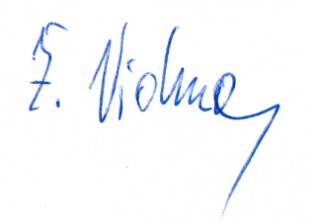 Živa Vidmar,				podpredsednica sveta	Četrtna skupnost Rožnik,	Mestna občina Ljubljana